映像教材活用プログラム②（40～60分程度）乳幼児・親の関わり方のポイント乳幼児・親の関わり方のポイント乳幼児・親の関わり方のポイント　　もう飽きたの？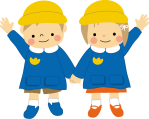 　　もう飽きたの？媒体ＶＨＳ　　もう飽きたの？　　もう飽きたの？時間14分　　もう飽きたの？　　もう飽きたの？整理番号Ｓ00502本プログラムのねらい期待される効果期待される効果期待される効果○日頃の子供とのコミュニケーションを振り返り、関わり方のタイプを理解する。○子供との遊び方について、他の保護者と意見交流する。我が子の行動に、つい口を出し過ぎてしまったり、過剰に不安を感じたりしている保護者が、ゆとりと自信を持って我が子と関わることができるようになる。我が子の行動に、つい口を出し過ぎてしまったり、過剰に不安を感じたりしている保護者が、ゆとりと自信を持って我が子と関わることができるようになる。我が子の行動に、つい口を出し過ぎてしまったり、過剰に不安を感じたりしている保護者が、ゆとりと自信を持って我が子と関わることができるようになる。活動の主な流れ（映像教材の内容）運営上の留意点運営上の留意点運営上の留意点１　ビデオを視聴前に、ワークシートを使って、子供に対する日頃の関わり方について振り返る。（５分）・人数分のワークシートを準備しておき、配布しておく。　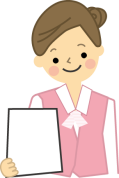 ・人数分のワークシートを準備しておき、配布しておく。　・人数分のワークシートを準備しておき、配布しておく。　２　ビデオを視聴する。（15分）【ビデオの概要】○オープニング（司会と講師による対談形式）○幼児期の特徴と親の関わり方のポイント（3′50″～）　・個性を理解し、他の子と比べない　・幼児期のタイプ（衝動型・熟慮型）　・過保護、過干渉、放任の問題○我が子に対する態度のチェック（7′40″～）　・配慮型チェックと圧力型チェック　・自分の我が子に対する関わり方の傾向を理解し、意図的に生活に生かすことが大切○遊び方の秘訣について（10′35″～）　・「ごっこ遊び」の達人になりましょう○エンディング（講師によるまとめ）（13′10″～）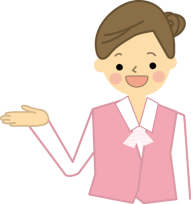 ３　ビデオ視聴後の感想を交流する。（２０分～４０分）　・グループごとに印象に残った言葉などを述べ合う「エンディングプログラム」参照「エンディングプログラム」参照「エンディングプログラム」参照